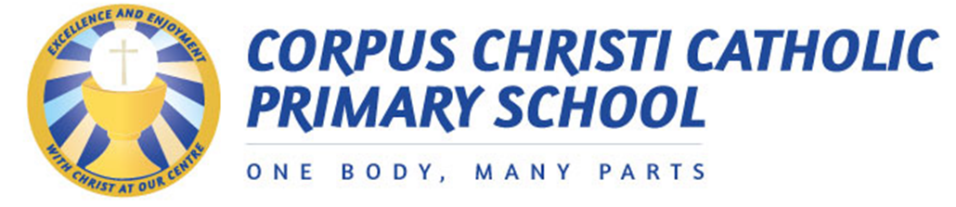 Behaviour Policy Addendum September 2020IntroductionAt Corpus Christi Catholic Primary School we have recently reviewed our behaviour policy in line with the COVID-19 pandemic and the full reopening of school. This addendum sits within our whole school positive behaviour policy as a whole but currently we have new systems in place, until further notice, to support pupils’ behaviour. We understand that this is an especially challenging time and support will be on offer to pupils, in particular those who did not return to school during the partial reopening. The well-being and safety of our children and staff has always been and remains our utmost priority. All pupils and staff have the right to a safe and calm environment and so all pupils will be required to conform strictly to the additional measures which the school deem as important to minimise the risk associated with COVID-19. Furthermore, certain behaviours may also be deemed to be more serious due to the safety implications of those behaviours, taking into account COVID-19.  All pupils will learn about the new ways of working to ensure they fully understand the school’s guidance to keep everyone safe. They will be reminded of these at regular intervals. In addition, we ask that pupils adhere to the following points for theirs and everyone else’s safety.Procedure and RoutinesAt Corpus Christi Catholic Primary two of our virtues are RESPECT and RESPONSIBILITY. These actions will enable us be kind to others and help us look after each other so everyone can stay safe and happy.Therefore our pupils will:• Follow the school Code of Conduct• Follow staff instructions at all times for their own safety and the safety of others.• Follow social distancing rules as set by the school, following signs and floor markers where appropriate.• Follow school instructions on hygiene, such as handwashing and sanitising and avoid behaviours that could help the spread of the virus.• Only use the designated toilet facilities for their bubble.• Look after and not share any equipment or other items *  including drinking bottles.• Keep themselves safe by not touching their face or putting objects into their mouth.• Follow "Catch it, Bin it, Kill it" rule if they the sneeze or cough; then wash or sanitise their hands. • Not cough, sneeze or spit at or towards any other person.• Stay at their place and not wander about the classroom.• Stay in the classroom and not use the corridor unless a member of staff tells them to. • Stay in their ‘bubble’ to support social distancing and not mix with anyone outside of their group bubble• Tell an adult if they are not feeling well.• Move around school as instructed sensibly and calmly and enter and leave the school building at their designated entrance/exit• Follow new routines for coming to school and going home by arriving at the allocated time, not congregating in groups and following the one way systemExpectationsTo protect everyone at all times, pupils will adhere to the above principles. The school reserves the right to take the appropriate action should they feel, in the rare occurrences, that the health and safety of pupils and staff is being compromised by negative behaviours.* Enhanced cleaning of shared equipment in Early Years